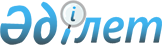 О внесении изменений в постановление Правительства Республики Казахстан от 28 апреля 1998 года № 391Постановление Правительства Республики Казахстан от 30 июля 1999 года № 1082     Правительство Республики Казахстан постановляет:     1. Внести в постановление Правительства Республики Казахстан от 28 апреля 1998 года № 391  P980391_  "Вопросы обеспечения безопасности на транспорте"(САПП Республики Казахстан, 1998 г., № 13, ст. 109) следующие изменения:     в Приложении к указанному постановлению:     ввести в состав Межведомственной комиссии по обеспечению безопасности на транспорте:Бахмутову Елену Леонидовну          -   директора Бюджетного департамента                                        Министерства финансов Республики                                        КазахстанЕсенова Султанбека Шахмардановича   -   Председателя Комитета транспортного                                        контроля Министерства транспорта,                                        коммуникаций и туризма Республики                                        КазахстанЕсмуканова Карима Есмукановича      -   заместителя председателя Правления                                        Союза потребительской кооперации                                        Республики КазахстанСабалакова Жумагали Бекеновича      -   начальника управления военной                                        дорожной полиции Главного                                                   управления военной полиции                                        Вооруженных Сил Республики                                                  КазахстанАдамову Алму Бериккожаевну          -   главного специалиста Агентства                                        Республики Казахстан по                                                     чрезвычайным ситуациям 

       вывести из состава Межведомственной комиссии по обеспечению безопасности на транспорте Андрющенко А.И., Балина В.Ф., Бисембаева С.А., Мукашева Ж.Ж., Оразбакова Г.И., Яловенко П.С.; 

     "строку Карибжанов Х.С.- главный транспортный инспектор Республики Казахстан изложить в следующей редакции: 

      "Карибжанов Хайрат Салимович - вице-Министр транспорта, коммуникаций и туризма Республики Казахстан". 

      2. Настоящее постановление вступает в силу со дня подписания. 

 

     Премьер-Министр  Республики Казахстан  

     (Специалисты: Кушенова Д.                   Мартина Н.)   
					© 2012. РГП на ПХВ «Институт законодательства и правовой информации Республики Казахстан» Министерства юстиции Республики Казахстан
				